INFORME DE ACTIVIDADES 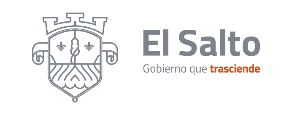 FEBRERO 2022                    COORDINACIÓN DE DELEGACIONES Y AGENCIAS MUNICIPALES DEPENDENCIA: AGENCIA MUNICIPAL JARDINES DEL CASTILLO RESPONSABLE: DOLORES CURIEL OSORIOACTIVIDADESNÚMERO DE SOLICITUDES SOLICITUDES RESUELTAS OBSERVACIONES Reparación de fugas de agua42con buena respuesta de los fontaneros Solicitudes de pipa de agua30Agradecida por el gran apoyo brindado a todo jardines y sus partes  Desazolve de drenajes y fosa particular35 SIN ATENDER1 DRENAJE 0por falta de personal y sin respuesta alguna Limpieza de alcantarillas, bocas de tormenta y canal de desagüeALCANTARILLAS;5BOCAS DE TORMENTA;0DESAGUE;100reportes sin resolver de dichas peticiones Recuperación de espacios públicos00Con ayuda de los vecinos vamos recuperando los espacios Solicitudes de parques y jardines33Con buena respuesta Solicitudes de arreglo de luminarias33Por el momento tengo buena respuesta Solicitudes de recolección de basura105105Atendiendo los reportes pero no llevan las secuencias de los días correspondientes Reportes de seguridad pública33con muy buena respuesta de seguridad publica Reportes de perros agresivos40sin respuesta de salud animal Solicitudes al área de Fomento Agropecuario00por el momento no contamos con peticiones Solicitud de arreglo de calles100Sin respuesta alguna de obras publicas Gestión de apoyos sociales00Por el momento no contamos con ningún apoyo Taller de plantas medicinales 44Con 10 alumnas y gran respuesta(instituto de la mujer)Taller shampoo y crema 44Con gran respuesta de los ciudadanos en los talleres del instituto de la mujer 